附件1初试总分：北京航空航天大学航空科学与工程学院2020硕士研究生招生复试资格审查材料准考证号：毕业学校：所学专业：联系电话:本人郑重承诺：在此提交的所有材料均与实际情况一致，如有不实之处，本人愿承担由此引起的相关责任。签名：＿＿＿＿＿＿＿＿＿＿时间：年月日请在下表中提交或未提交中划“✓”，若未按要求提交，请务必写明原因以及预计提交时间。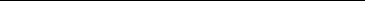 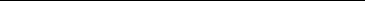 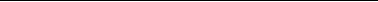 附件2北京航空航天大学2020   年硕士研究生诚信复试承诺书本 人（ 此 横 线 处 请 填 写 考 生 姓 名 ），考 生 编 号 即 准 考 证号 为____________________,是参加北京航空航天大学2020年硕士研究生复试的考生，我已登录过北京航空航天大学研究生招生信息网，认真阅读了《国家教育考试违规处理办法》、《北京航空航天大学2020   年硕士研究生复试考场规则》及学校、学院的复试相关规定，知晓其中所有内容并愿意自觉遵守。我承诺提供、提交的所有信息和材料是真实、准确的。如有违规违纪行为，我愿意接受取消复试资格、取消复试成绩、录取资格无效等处理决定，承担相应的法律责任。承诺人签名：_____________日期：2020  年月日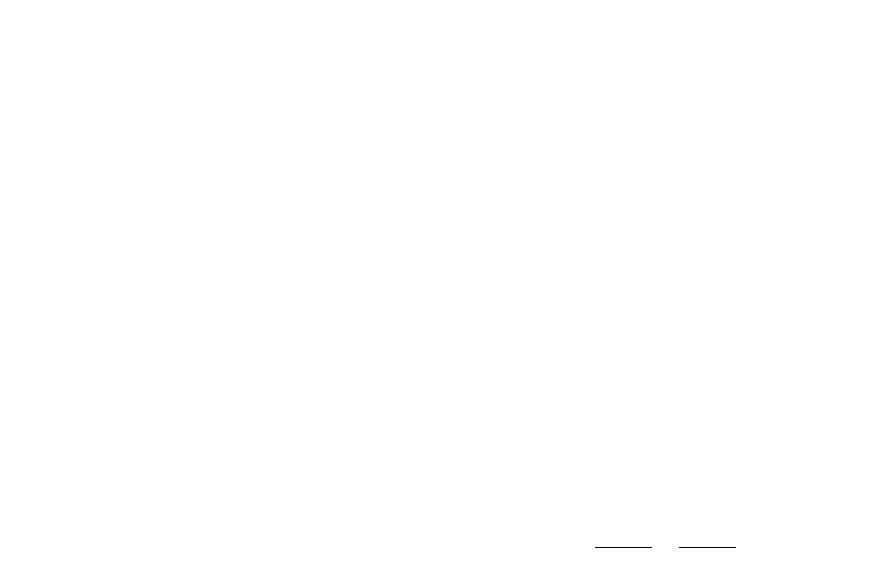 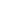 附件32020年北京航空航天大学硕士研究生的现实表现姓名身份证号学习或工作单位（对考生的现实表现进行描述，包括政治态度、思想表现、道德品质、遵纪守法、诚实守信等方面)是否合格负责人签字：单位盖章年月日说明：1、此表如实填写是研究生复试录取的重要环节，思想政治素质和品德考核不合格者不予录取。2、应届生由本科所在高校的院、系、所、中心等思政相关部门出具并给出结论；非应届生由人事档案所在单位政治部门或人事部门（若无工作单位，请档案管理部门根据考生人事档案中有关记录填写）出具并给出结论。负责人须签字及加盖公章。3、此表按复试学院要求提交，若拟录取则由拟录取学院保存，并按要求归档。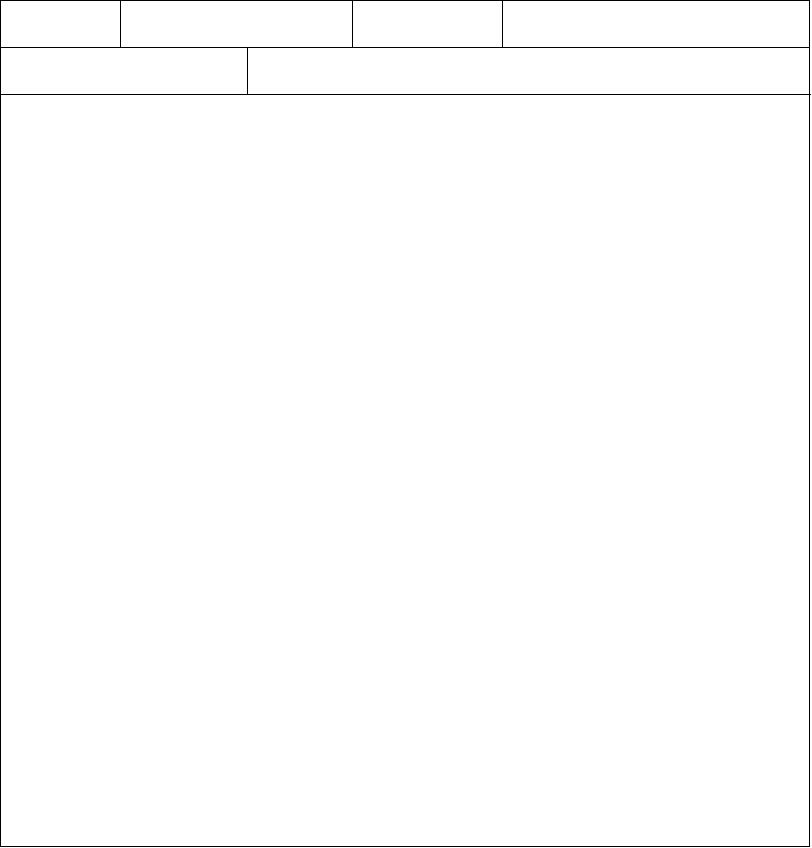 附件4身体健康情况说明姓名年龄性别证件号码联系电话报考专业出生日期报考学院家族遗传病史无有     □若有请详述：既往重大疾病史既往外伤史无有若有请详述：无有若有请详述：既往手术史无有若有请详述：既往视力、听力情况正常异常若异常请详述：传染病史体质情况无有若有请详述：良好较弱若较弱请详述：能否正常参加符合报考专业要求的学习和科研活动是否若否请详述：其他身体健康情况说明我已对照《北京航空航天大学招收学历研究生体检工作标准》，确认自身健康状况符合所报考学院及专业要求，并承诺以上填写信息均为真实，未隐瞒病史。若有弄虚作假，自愿承担一切后果。考生本人手写签名：日期：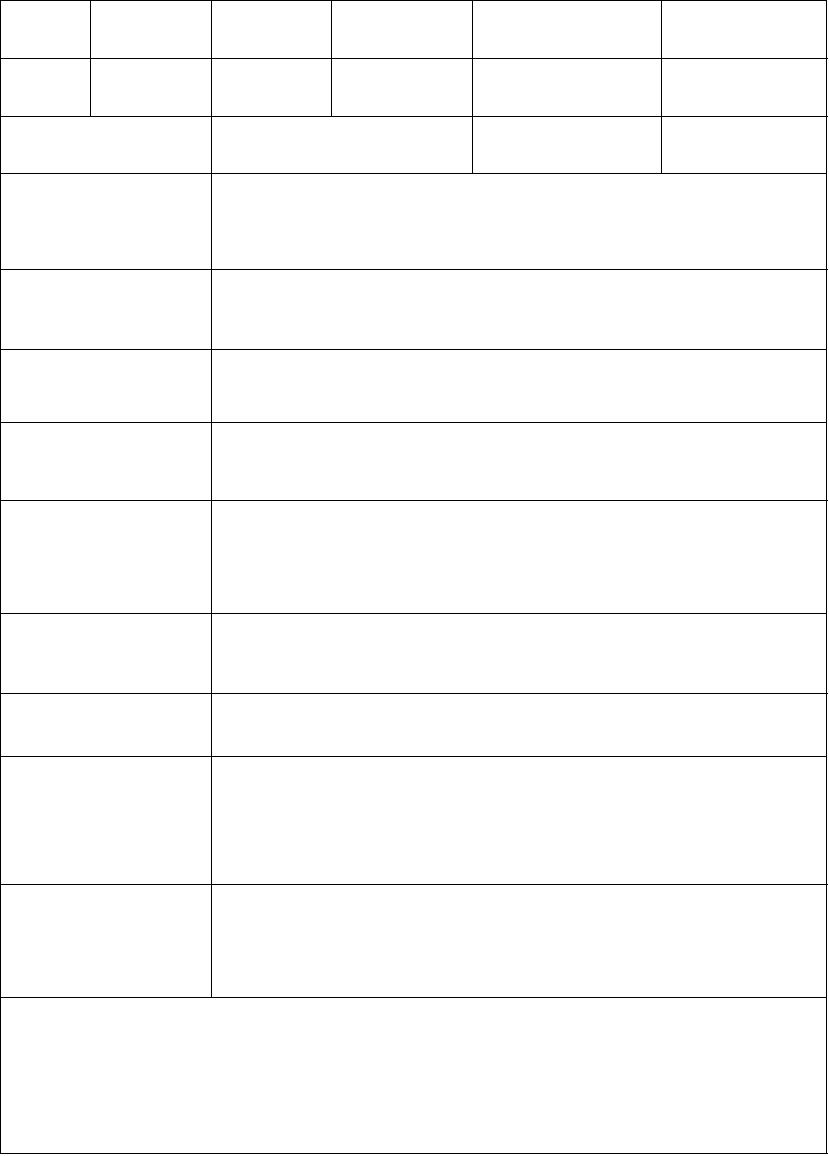 序号提交材料名称 提交未提交若未提交，请说明原因预计提交时间提交材料备注1一志愿学院初试成绩北航研究生招生信息网上下载即可，无须盖章2本人有效居民身份证（含正反面）扫描件或照片扫面件或照片仅限一页 （须含正反面）3学历学位证明1、应届生提供注册章齐全的学生证照片或学信网下载的《教育部学籍在线验证报告》；2、往届生提供毕业证书照片或学信网下载的《教育部学历证书电子注册备案表》，不能在线验证的考生提供《中国高等教育学历认证报告》；4现实表现材料扫描件或照片1、可选用北航的模板，也可使用考生自己学校的模板。亲笔签字应为考生所在学院相关负责人，并加盖院章（或党委章）2、现实表现表中的内容可以手写也可以打印。5身体健康情况说明扫描件或照片1、考生须亲笔签名后扫描或拍照。须使用北航模板。2、身体健康情况说明中的内容可以手写也可以打印。6往届生成绩单照片或扫描件往届生由档案所在工作单位人事部门提供的在校历年学习成绩表复印件的扫描件或照片，成绩表复印件须加盖档案所在工作单位人事部门公章；若无工作单位，须由档案存放管理部门提供档案内存放的在校历年学习成绩表复印件的扫描件或照片，成绩表复印件并须加盖档案存放管理部门公章。7应届生成绩单照片或扫描件应届生还须提交所在学校教务部门提供并加盖公章的在校历年学习成绩表的扫描件或照片。（毕业证书须于开学报道时向学院提供原件与复印件）8获奖证书或证明电子版请将所有证书或证明压缩为一个文件，并以获奖证书命名文件9科研活动材料汇总请将所有科研项目压缩为一个文件，并以科研活动材料命名文件11诚信复试承诺书亲笔签名扫描件或照片软硬件测试时需要宣读，请大家准备好